ИзвещениеКассир                                                                                                           Форма № ПД-4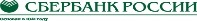 Общероссийская общественная организация "Российское гидрометеорологическое общество"                                                                                                           Форма № ПД-4Общероссийская общественная организация "Российское гидрометеорологическое общество"                                                                                                           Форма № ПД-4Общероссийская общественная организация "Российское гидрометеорологическое общество"                                                                                                           Форма № ПД-4Общероссийская общественная организация "Российское гидрометеорологическое общество"                                                                                                           Форма № ПД-4Общероссийская общественная организация "Российское гидрометеорологическое общество"                                                                                                           Форма № ПД-4Общероссийская общественная организация "Российское гидрометеорологическое общество"                                                                                                           Форма № ПД-4Общероссийская общественная организация "Российское гидрометеорологическое общество"                                                                                                           Форма № ПД-4Общероссийская общественная организация "Российское гидрометеорологическое общество"                                                                                                           Форма № ПД-4Общероссийская общественная организация "Российское гидрометеорологическое общество"                                                                                                           Форма № ПД-4Общероссийская общественная организация "Российское гидрометеорологическое общество"ИзвещениеКассир                                                                 (наименование получателя платежа)                                                                  (наименование получателя платежа)                                                                  (наименование получателя платежа)                                                                  (наименование получателя платежа)                                                                  (наименование получателя платежа)                                                                  (наименование получателя платежа)                                                                  (наименование получателя платежа)                                                                  (наименование получателя платежа)                                                                  (наименование получателя платежа)                                                                  (наименование получателя платежа) ИзвещениеКассир7703466750/7703010017703466750/770301001407038100291000000164070381002910000001640703810029100000016407038100291000000164070381002910000001640703810029100000016ИзвещениеКассир            (ИНН получателя платежа)                                               ( номер счета получателя платежа)            (ИНН получателя платежа)                                               ( номер счета получателя платежа)            (ИНН получателя платежа)                                               ( номер счета получателя платежа)            (ИНН получателя платежа)                                               ( номер счета получателя платежа)            (ИНН получателя платежа)                                               ( номер счета получателя платежа)            (ИНН получателя платежа)                                               ( номер счета получателя платежа)            (ИНН получателя платежа)                                               ( номер счета получателя платежа)            (ИНН получателя платежа)                                               ( номер счета получателя платежа)            (ИНН получателя платежа)                                               ( номер счета получателя платежа)            (ИНН получателя платежа)                                               ( номер счета получателя платежа)ИзвещениеКассирФилиал № 7701 Банка ВТБ (ПАО) Г. МОСКВАФилиал № 7701 Банка ВТБ (ПАО) Г. МОСКВАФилиал № 7701 Банка ВТБ (ПАО) Г. МОСКВАФилиал № 7701 Банка ВТБ (ПАО) Г. МОСКВАФилиал № 7701 Банка ВТБ (ПАО) Г. МОСКВАФилиал № 7701 Банка ВТБ (ПАО) Г. МОСКВАБИКБИК044525745ИзвещениеКассир                     (наименование банка получателя платежа)                     (наименование банка получателя платежа)                     (наименование банка получателя платежа)                     (наименование банка получателя платежа)                     (наименование банка получателя платежа)                     (наименование банка получателя платежа)                     (наименование банка получателя платежа)                     (наименование банка получателя платежа)                     (наименование банка получателя платежа)                     (наименование банка получателя платежа)ИзвещениеКассирНомер кор./сч. банка получателя платежаНомер кор./сч. банка получателя платежаНомер кор./сч. банка получателя платежаНомер кор./сч. банка получателя платежаНомер кор./сч. банка получателя платежа3010181034525000074530101810345250000745301018103452500007453010181034525000074530101810345250000745ИзвещениеКассирУплата членских взносов за 20       г.                 (Региональное отделение                                 )Уплата членских взносов за 20       г.                 (Региональное отделение                                 )Уплата членских взносов за 20       г.                 (Региональное отделение                                 )Уплата членских взносов за 20       г.                 (Региональное отделение                                 )Уплата членских взносов за 20       г.                 (Региональное отделение                                 )Уплата членских взносов за 20       г.                 (Региональное отделение                                 )ИзвещениеКассир                       (наименование платежа)                                                           (номер лицевого счета (код) плательщика)                       (наименование платежа)                                                           (номер лицевого счета (код) плательщика)                       (наименование платежа)                                                           (номер лицевого счета (код) плательщика)                       (наименование платежа)                                                           (номер лицевого счета (код) плательщика)                       (наименование платежа)                                                           (номер лицевого счета (код) плательщика)                       (наименование платежа)                                                           (номер лицевого счета (код) плательщика)                       (наименование платежа)                                                           (номер лицевого счета (код) плательщика)                       (наименование платежа)                                                           (номер лицевого счета (код) плательщика)                       (наименование платежа)                                                           (номер лицевого счета (код) плательщика)                       (наименование платежа)                                                           (номер лицевого счета (код) плательщика)ИзвещениеКассирФ.И.О. плательщика:ИзвещениеКассирАдрес плательщика:ИзвещениеКассир  Сумма платежа:   300   руб.   00   коп.                Сумма платы за услуги: _____ руб. ____коп.  Сумма платежа:   300   руб.   00   коп.                Сумма платы за услуги: _____ руб. ____коп.  Сумма платежа:   300   руб.   00   коп.                Сумма платы за услуги: _____ руб. ____коп.  Сумма платежа:   300   руб.   00   коп.                Сумма платы за услуги: _____ руб. ____коп.  Сумма платежа:   300   руб.   00   коп.                Сумма платы за услуги: _____ руб. ____коп.  Сумма платежа:   300   руб.   00   коп.                Сумма платы за услуги: _____ руб. ____коп.  Сумма платежа:   300   руб.   00   коп.                Сумма платы за услуги: _____ руб. ____коп.  Сумма платежа:   300   руб.   00   коп.                Сумма платы за услуги: _____ руб. ____коп.  Сумма платежа:   300   руб.   00   коп.                Сумма платы за услуги: _____ руб. ____коп.  Сумма платежа:   300   руб.   00   коп.                Сумма платы за услуги: _____ руб. ____коп.ИзвещениеКассирИтого: _____________ руб._____коп.            “______”________________________ 20___г.Итого: _____________ руб._____коп.            “______”________________________ 20___г.Итого: _____________ руб._____коп.            “______”________________________ 20___г.Итого: _____________ руб._____коп.            “______”________________________ 20___г.Итого: _____________ руб._____коп.            “______”________________________ 20___г.Итого: _____________ руб._____коп.            “______”________________________ 20___г.Итого: _____________ руб._____коп.            “______”________________________ 20___г.Итого: _____________ руб._____коп.            “______”________________________ 20___г.Итого: _____________ руб._____коп.            “______”________________________ 20___г.Итого: _____________ руб._____коп.            “______”________________________ 20___г.ИзвещениеКассирС условиями приема указанной в платежном документе суммы, в т.ч. с суммой взимаемой платы за услуги банка ознакомлен и согласен.                                        Подпись плательщика ZС условиями приема указанной в платежном документе суммы, в т.ч. с суммой взимаемой платы за услуги банка ознакомлен и согласен.                                        Подпись плательщика ZС условиями приема указанной в платежном документе суммы, в т.ч. с суммой взимаемой платы за услуги банка ознакомлен и согласен.                                        Подпись плательщика ZС условиями приема указанной в платежном документе суммы, в т.ч. с суммой взимаемой платы за услуги банка ознакомлен и согласен.                                        Подпись плательщика ZС условиями приема указанной в платежном документе суммы, в т.ч. с суммой взимаемой платы за услуги банка ознакомлен и согласен.                                        Подпись плательщика ZС условиями приема указанной в платежном документе суммы, в т.ч. с суммой взимаемой платы за услуги банка ознакомлен и согласен.                                        Подпись плательщика ZС условиями приема указанной в платежном документе суммы, в т.ч. с суммой взимаемой платы за услуги банка ознакомлен и согласен.                                        Подпись плательщика ZС условиями приема указанной в платежном документе суммы, в т.ч. с суммой взимаемой платы за услуги банка ознакомлен и согласен.                                        Подпись плательщика ZС условиями приема указанной в платежном документе суммы, в т.ч. с суммой взимаемой платы за услуги банка ознакомлен и согласен.                                        Подпись плательщика ZС условиями приема указанной в платежном документе суммы, в т.ч. с суммой взимаемой платы за услуги банка ознакомлен и согласен.                                        Подпись плательщика ZКвитанция КассирКвитанция КассирОбщероссийская общественная организация "Российское гидрометеорологическое общество"Общероссийская общественная организация "Российское гидрометеорологическое общество"Общероссийская общественная организация "Российское гидрометеорологическое общество"Общероссийская общественная организация "Российское гидрометеорологическое общество"Общероссийская общественная организация "Российское гидрометеорологическое общество"Общероссийская общественная организация "Российское гидрометеорологическое общество"Общероссийская общественная организация "Российское гидрометеорологическое общество"Общероссийская общественная организация "Российское гидрометеорологическое общество"Общероссийская общественная организация "Российское гидрометеорологическое общество"Общероссийская общественная организация "Российское гидрометеорологическое общество"Квитанция Кассир                                                                 (наименование получателя платежа)                                                                  (наименование получателя платежа)                                                                  (наименование получателя платежа)                                                                  (наименование получателя платежа)                                                                  (наименование получателя платежа)                                                                  (наименование получателя платежа)                                                                  (наименование получателя платежа)                                                                  (наименование получателя платежа)                                                                  (наименование получателя платежа)                                                                  (наименование получателя платежа) Квитанция Кассир7703466750/7703010017703466750/770301001407038100291000000164070381002910000001640703810029100000016407038100291000000164070381002910000001640703810029100000016Квитанция Кассир            (ИНН получателя платежа)                                               (номер счета получателя платежа)            (ИНН получателя платежа)                                               (номер счета получателя платежа)            (ИНН получателя платежа)                                               (номер счета получателя платежа)            (ИНН получателя платежа)                                               (номер счета получателя платежа)            (ИНН получателя платежа)                                               (номер счета получателя платежа)            (ИНН получателя платежа)                                               (номер счета получателя платежа)            (ИНН получателя платежа)                                               (номер счета получателя платежа)            (ИНН получателя платежа)                                               (номер счета получателя платежа)            (ИНН получателя платежа)                                               (номер счета получателя платежа)            (ИНН получателя платежа)                                               (номер счета получателя платежа)Квитанция КассирФилиал № 7701 Банка ВТБ (ПАО) Г. МОСКВАФилиал № 7701 Банка ВТБ (ПАО) Г. МОСКВАФилиал № 7701 Банка ВТБ (ПАО) Г. МОСКВАФилиал № 7701 Банка ВТБ (ПАО) Г. МОСКВАФилиал № 7701 Банка ВТБ (ПАО) Г. МОСКВАФилиал № 7701 Банка ВТБ (ПАО) Г. МОСКВАБИКБИК044525745Квитанция Кассир                (наименование банка получателя платежа)                (наименование банка получателя платежа)                (наименование банка получателя платежа)                (наименование банка получателя платежа)                (наименование банка получателя платежа)                (наименование банка получателя платежа)                (наименование банка получателя платежа)                (наименование банка получателя платежа)                (наименование банка получателя платежа)                (наименование банка получателя платежа)Квитанция КассирНомер кор./сч. банка получателя платежаНомер кор./сч. банка получателя платежаНомер кор./сч. банка получателя платежаНомер кор./сч. банка получателя платежаНомер кор./сч. банка получателя платежа3010181034525000074530101810345250000745301018103452500007453010181034525000074530101810345250000745Квитанция КассирУплата членских взносов за 20      г.                 (Региональное отделение                                   )Уплата членских взносов за 20      г.                 (Региональное отделение                                   )Уплата членских взносов за 20      г.                 (Региональное отделение                                   )Уплата членских взносов за 20      г.                 (Региональное отделение                                   )Уплата членских взносов за 20      г.                 (Региональное отделение                                   )Уплата членских взносов за 20      г.                 (Региональное отделение                                   )Квитанция Кассир                       (наименование платежа)                                                             (номер лицевого счета (код) плательщика)                       (наименование платежа)                                                             (номер лицевого счета (код) плательщика)                       (наименование платежа)                                                             (номер лицевого счета (код) плательщика)                       (наименование платежа)                                                             (номер лицевого счета (код) плательщика)                       (наименование платежа)                                                             (номер лицевого счета (код) плательщика)                       (наименование платежа)                                                             (номер лицевого счета (код) плательщика)                       (наименование платежа)                                                             (номер лицевого счета (код) плательщика)                       (наименование платежа)                                                             (номер лицевого счета (код) плательщика)                       (наименование платежа)                                                             (номер лицевого счета (код) плательщика)                       (наименование платежа)                                                             (номер лицевого счета (код) плательщика)Квитанция КассирФ.И.О. плательщика:Квитанция КассирАдрес плательщика:Квитанция Кассир  Сумма платежа:   300   руб.   00   коп.                Сумма платы за услуги: _____ руб. ____коп.  Сумма платежа:   300   руб.   00   коп.                Сумма платы за услуги: _____ руб. ____коп.  Сумма платежа:   300   руб.   00   коп.                Сумма платы за услуги: _____ руб. ____коп.  Сумма платежа:   300   руб.   00   коп.                Сумма платы за услуги: _____ руб. ____коп.  Сумма платежа:   300   руб.   00   коп.                Сумма платы за услуги: _____ руб. ____коп.  Сумма платежа:   300   руб.   00   коп.                Сумма платы за услуги: _____ руб. ____коп.  Сумма платежа:   300   руб.   00   коп.                Сумма платы за услуги: _____ руб. ____коп.  Сумма платежа:   300   руб.   00   коп.                Сумма платы за услуги: _____ руб. ____коп.  Сумма платежа:   300   руб.   00   коп.                Сумма платы за услуги: _____ руб. ____коп.  Сумма платежа:   300   руб.   00   коп.                Сумма платы за услуги: _____ руб. ____коп.Квитанция КассирИтого: _____________ руб._____коп.            “______”________________________ 20___г.Итого: _____________ руб._____коп.            “______”________________________ 20___г.Итого: _____________ руб._____коп.            “______”________________________ 20___г.Итого: _____________ руб._____коп.            “______”________________________ 20___г.Итого: _____________ руб._____коп.            “______”________________________ 20___г.Итого: _____________ руб._____коп.            “______”________________________ 20___г.Итого: _____________ руб._____коп.            “______”________________________ 20___г.Итого: _____________ руб._____коп.            “______”________________________ 20___г.Итого: _____________ руб._____коп.            “______”________________________ 20___г.Итого: _____________ руб._____коп.            “______”________________________ 20___г.Квитанция КассирС условиями приема указанной в платежном документе суммы, в т.ч. с суммой взимаемой платы за услуги банка ознакомлен и согласен.                                        Подпись плательщика ZС условиями приема указанной в платежном документе суммы, в т.ч. с суммой взимаемой платы за услуги банка ознакомлен и согласен.                                        Подпись плательщика ZС условиями приема указанной в платежном документе суммы, в т.ч. с суммой взимаемой платы за услуги банка ознакомлен и согласен.                                        Подпись плательщика ZС условиями приема указанной в платежном документе суммы, в т.ч. с суммой взимаемой платы за услуги банка ознакомлен и согласен.                                        Подпись плательщика ZС условиями приема указанной в платежном документе суммы, в т.ч. с суммой взимаемой платы за услуги банка ознакомлен и согласен.                                        Подпись плательщика ZС условиями приема указанной в платежном документе суммы, в т.ч. с суммой взимаемой платы за услуги банка ознакомлен и согласен.                                        Подпись плательщика ZС условиями приема указанной в платежном документе суммы, в т.ч. с суммой взимаемой платы за услуги банка ознакомлен и согласен.                                        Подпись плательщика ZС условиями приема указанной в платежном документе суммы, в т.ч. с суммой взимаемой платы за услуги банка ознакомлен и согласен.                                        Подпись плательщика ZС условиями приема указанной в платежном документе суммы, в т.ч. с суммой взимаемой платы за услуги банка ознакомлен и согласен.                                        Подпись плательщика ZС условиями приема указанной в платежном документе суммы, в т.ч. с суммой взимаемой платы за услуги банка ознакомлен и согласен.                                        Подпись плательщика Z